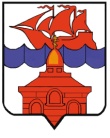 РОССИЙСКАЯ ФЕДЕРАЦИЯКРАСНОЯРСКИЙ КРАЙТАЙМЫРСКИЙ ДОЛГАНО-НЕНЕЦКИЙ МУНИЦИПАЛЬНЫЙ РАЙОНАДМИНИСТРАЦИЯ СЕЛЬСКОГО ПОСЕЛЕНИЯ ХАТАНГАПОСТАНОВЛЕНИЕ 01.10.2021 г.										        № 109/1 – П Об утверждении Положения об оплате труда работников на созданных временных рабочих местах, в целях выполнения работ по комплексному обслуживанию и охране Здания – Спортивного зала, расположенного по адресу: Красноярский край, Таймырский Долгано-Ненецкий муниципальный район, с. Хатанга, ул. Ангарская, д. № 8В соответствии со статьями 135, 144 Трудового кодекса Российской Федерации, статьей 14 Федерального закона от 06.10.2003 № 131-ФЗ «Об общих принципах организации местного самоуправления в Российской Федерации», Законом Красноярского края  от 29.10.2009 № 9-3864 «О системах оплаты труда работников краевых государственных учреждений», Решением Хатангского сельского  Совета депутатов от 26.09.2014 № 153-РС «Об утверждении Положения о системах оплаты труда работников муниципальных учреждений сельского поселения Хатанга», постановлением Администрации сельского поселения Хатанга                                                           от 01.10.2021 № 109-П «Об утверждении Примерного положения об оплате труда работников на созданных временных рабочих местах, в целях выполнения работ по комплексному обслуживанию и охране Здания – Спортивного зала, расположенного по адресу: Красноярский край, Таймырский Долгано-Ненецкий муниципальный район, с. Хатанга, ул. Ангарская, д. № 8»,ПОСТАНОВЛЯЮ:Утвердить Положение об оплате труда работников на созданных временных рабочих местах, в целях выполнения работ по комплексному обслуживанию и охране Здания - Спортивного зала, расположенного по адресу: Красноярский край, Таймырский Долгано-Ненецкий муниципальный район, с. Хатанга, ул. Ангарская, д. № 8, согласно приложению.Опубликовать постановление в информационном бюллетене Хатангского сельского Совета депутатов и Администрации сельского поселения Хатанга и на официальном сайте органов местного самоуправления сельского поселения Хатанга www.hatanga24.ru.Контроль за исполнением настоящего постановления оставляю за собой.Постановление вступает в силу с момента подписания и распространяет свое действие на правоотношения, возникшие с 01.10.2021 г. по 31.12.2021 г.Глава сельского поселения Хатанга			                       	                  А. С. СкрипкинПриложениек постановлению Администрациисельского поселения Хатангаот 01.10.2021 № 109/1 - ППоложениеоб оплате труда работников на созданных временных рабочих местах, в целях выполнения работ по комплексному обслуживанию и охране Здания - Спортивного зала, расположенного по адресу: Красноярский край, Таймырский Долгано-Ненецкий муниципальный район, с. Хатанга, ул. Ангарская, д. № 81. Общие положенияНастоящее Положение (далее - Положение) регулирует порядок, условия оплаты труда работников на созданных временных рабочих местах, в целях выполнения работ по комплексному обслуживанию и охране Здания - Спортивного зала, расположенного по адресу: Красноярский край, Таймырский Долгано-Ненецкий муниципальный район, с. Хатанга, ул. Ангарская, д. № 8 (далее – Работники).Заработная плата в соответствии с системой оплаты труда устанавливается работнику на основании трудового договора (дополнительного соглашения к трудовому договору), локального нормативного акта, устанавливающего систему оплаты труда. Система оплаты труда работников  устанавливается коллективным договором (при наличии), соглашением, локальным нормативным актом в соответствии с федеральными законами и иными нормативными правовыми актами Российской Федерации, законами и иными нормативными правовыми актами Красноярского края, содержащими нормы трудового права, нормативными правовыми актами Администрации сельского поселения Хатанга и Решением Хатангского сельского  Совета депутатов от 26.09.2014 г. № 153-РС «Об утверждении Положения о системах оплаты труда работников муниципальных учреждений сельского поселения Хатанга», а также настоящим Положением.Настоящее Положение устанавливает:минимальные размеры окладов (должностных окладов), ставок заработной платы, определяемые по квалификационным уровням профессиональных квалификационных групп и отдельным должностям, не включенным в профессиональные квалификационные группы;виды выплат компенсационного характера, размеры и условия их осуществления;виды выплат стимулирующего характера, размеры и условия их осуществления;единовременную материальную помощь.2. Минимальные размеры окладов (должностных окладов) ставок заработной платы2.1.  Минимальные размеры окладов (должностных окладов), ставок заработной платы работников осуществляющих, профессиональную деятельность по профессиям рабочих, устанавливаются на основе отнесения занимаемых ими должностей к квалификационным уровням ПКГ, утвержденным Приказом Министерства здравоохранения и социального развития Российской Федерации от 29.05.2008 N 248н "Об утверждении профессиональных квалификационных групп общеотраслевых профессий рабочих":2.2. Минимальные размеры окладов, ставок заработной платы по профессиям рабочих, не вошедших в квалификационные уровни ПКГ, устанавливаются в следующем размере:2.3. Определение размеров заработной платы по основной должности, а также по должности, занимаемой в порядке совместительства, производится раздельно по каждой из должностей.3. Виды, размеры и условия осуществления выплат компенсационного характера3.1. Работникам в пределах утвержденного фонда оплаты труда устанавливаются и ежемесячно выплачиваются следующие выплаты компенсационного характера (далее - выплаты):выплаты работникам, занятым на тяжелых работах, работах с вредными и (или) опасными и иными особыми условиями труда;выплаты за работу в местностях с особыми климатическими условиями;выплаты за работу в условиях, отклоняющихся от нормальных (при выполнении работ различной квалификации, совмещении профессий (должностей), сверхурочной работе, работе в ночное время и при выполнении работ в других условиях, отклоняющихся от нормальных).3.2. Выплаты работникам, занятым на тяжелых работах, работах с вредными и (или) опасными и иными особыми условиями труда, производятся в соответствии с трудовым законодательством Российской Федерации и иными нормативными правовыми актами, содержащими нормы трудового права, и устанавливаются в следующих размерах:работникам, занятым на тяжелых работах, работах с вредными условиями труда, в размере до 12 процентов к окладу (должностному окладу), ставке заработной платы;работникам, занятым на работах с опасными и иными особыми условиями труда, в размере до 24 процентов к окладу (должностному окладу), ставке заработной платы;3.3. Выплаты за работу в условиях, отклоняющихся от нормальных (при выполнении работ различной квалификации, совмещении профессий (должностей), сверхурочной работе, работе в ночное время и при выполнении работ в других условиях, отклоняющихся от нормальных), предусматривают:доплату за совмещение профессий (должностей);доплату за расширение зон обслуживания;доплату за увеличение объема работы или исполнение обязанностей временно отсутствующего работника без освобождения от работы, определенной трудовым договором;доплату за работу в ночное время;доплату за работу в выходные и нерабочие праздничные дни;доплату за сверхурочную работу.         3.3.1. Размер доплат, указанных в абзацах 2, 3, 4 пункта 3.3 Положения, определяется по соглашению сторон трудового договора с учетом содержания и (или) объема дополнительной работы.3.3.2. Выплаты за работу в ночное время работникам устанавливаются в соответствии с трудовым законодательством Российской Федерации и иными нормативными правовыми актами Российской Федерации и Красноярского края, содержащими нормы трудового права, в размере 35 процентов к окладу (должностному окладу), ставке заработной платы, рассчитанными за каждый час работы в ночное время. Ночным считается время с 22 часов вечера до 6 часов утра.        3.3.3. Работникам, привлекавшимся к работе в выходные и нерабочие праздничные дни, устанавливается повышенная оплата в соответствии со статьей 153 Трудового кодекса Российской Федерации.        3.3.4. Работникам, привлекавшимся к сверхурочной работе, устанавливается повышенная оплата в соответствии со статьей 152 Трудового кодекса Российской Федерации.        3.3.5.  Оплата труда в других случаях выполнения работ в условиях, отклоняющихся от нормальных, устанавливается работникам на основании статьи 149 Трудового кодекса Российской Федерации.         3.4. К заработной плате работников применяется районный коэффициент, процентная надбавка к заработной плате за стаж работы в районах Крайнего Севера и приравненных к ним местностях, в соответствии с Решением Хатангского сельского Совета депутатов «О гарантиях и компенсациях для лиц, проживающих на территории сельского поселения Хатанга и работающих в организациях, финансируемых из бюджета сельского поселения». 4. Выплаты стимулирующего характера4.1. К выплатам стимулирующего характера относятся выплаты, направленные на поощрение работников за качественные результаты труда, а также за выполненную работу.4.2. Работникам в пределах бюджетных ассигнований на оплату труда работников могут устанавливаться выплаты стимулирующего характера: выплаты за важность выполняемой работы, степень самостоятельности и ответственности при выполнении поставленных задач;выплаты за интенсивность и высокие результаты работы;выплаты за качество выполняемых работ;персональные выплаты;выплаты по итогам работы.Выплаты стимулирующего характера максимальным размером не ограничены и устанавливаются в пределах фонда оплаты труда.4.3.  Персональные выплаты устанавливаются с учетом сложности, напряженности и особого режима работы; опыта работы; в целях повышения уровня оплаты труда работникам; обеспечения заработной платы работника на уровне размера минимальной заработной платы (минимального размера оплаты труда); обеспечения региональной выплаты, установленной подпунктом 4.3.1. 4.3.1. Работникам, месячная заработная плата которых при полностью отработанной норме рабочего времени и выполненной норме труда (трудовых обязанностей) ниже размера заработной платы, установленного настоящим подпунктом, предоставляется региональная выплата.Для целей расчета региональной выплаты применяется размер заработной платы, установленный в Таймырском Долгано-Ненецком муниципальном районе.Региональная выплата для работника рассчитывается как разница между размером заработной платы, установленным настоящим подпунктом, и месячной заработной платой конкретного работника при полностью отработанной норме рабочего времени и выполненной норме труда (трудовых обязанностей).Работникам, месячная заработная плата которых по основному месту работы при не полностью отработанной норме рабочего времени ниже размера заработной платы, установленного настоящим подпунктом, исчисленного пропорционально отработанному времени, устанавливается региональная выплата, размер которой для каждого работника определяется как разница между размером заработной платы, установленным настоящим подпунктом, исчисленным пропорционально отработанному работником времени, и величиной заработной платы конкретного работника за соответствующий период времени.Для целей настоящего подпункта, при расчете региональной выплаты под месячной заработной платой понимается заработная плата конкретного работника с учетом доплаты до размера минимальной заработной платы, установленного в Таймырском Долгано-Ненецком муниципальном районе (в случае ее осуществления).Размеры заработной платы для расчета региональной выплаты включают в себя начисления по районному коэффициенту, процентной надбавке к заработной плате за стаж работы в районах Крайнего Севера и приравненных к ним местностях.4.4. Персональные выплаты к окладу (должностному окладу), ставке заработной платы определяются в процентном отношении к минимальному окладу, ставке заработной платы.4.4.1. Работникам устанавливается персональная выплата за сложность, напряженность и особый режим работы в следующих размерах:   Конкретный размер выплат к окладу устанавливается в пределах утвержденного фонда оплаты труда для каждого работника дифференцированно в зависимости от сложности, напряженности и режима работы. 4.4.2. Персональные выплаты в целях обеспечения заработной платы работника на уровне размера минимальной заработной платы (минимального размера оплаты труда) производятся работникам, месячная заработная плата которых при полностью отработанной норме рабочего времени и выполненной норме труда (трудовых обязанностей) с учетом выплат компенсационного и стимулирующего характера ниже размера минимальной заработной платы, установленного в Красноярском крае, в размере, определяемом как разница между размером минимальной заработной платы, установленным в Красноярском крае, и величиной заработной платы конкретного работника учреждения за соответствующий период времени.Работникам, месячная заработная плата которых по основному месту работы при не полностью отработанной норме рабочего времени с учетом выплат компенсационного и стимулирующего характера ниже размера минимальной заработной платы, установленного в Красноярском крае, исчисленного пропорционально отработанному работником времени, указанные персональные выплаты производятся в размере, определяемом для каждого работника как разница между размером минимальной заработной платы, установленным в Красноярском крае, исчисленным пропорционально отработанному работником времени, и величиной заработной платы конкретного работника за соответствующий период времени.4.4.3. Наличие условий предоставления персональных выплат в целях обеспечения заработной платы работника на уровне не ниже размера минимальной заработной платы (минимального размера оплаты труда) проверяется ежемесячно при начислении заработной платы. Дополнительные письменные основания предоставления указанных персональных выплат не требуются         4.5. Выплаты за важность выполняемой работы, степень самостоятельности и ответственности при выполнении поставленных задач определяются согласно приложения 1 к настоящему Положению.         4.6.  Выплаты за качество, интенсивность и высокие результаты выполняемой работы определяются согласно приложения 2 к настоящему Положению.         4.7. Выплаты стимулирующего характера (за исключением персональных выплат), устанавливаются ежемесячно и ежеквартально по решению Главы сельского поселения Хатанга с учетом критериев оценки результативности и качества труда работника. 4.8. Виды, условия, размер выплат стимулирующего характера, в том числе критерии оценки результативности и качества труда работников, устанавливаются согласно приложениям 1,2 к настоящему Положению.Общий абсолютный размер стимулирующих выплат: за важность выполняемой работы, степень самостоятельности и ответственности при выполнении поставленных задач; за качество выполняемых работ;  за интенсивность и высокие результаты работы, осуществляемых конкретному работнику (далее - "балльные" выплаты), определяется по формуле:Ci = C1 балла x Бi x ki,где:Ci - общий  абсолютный размер "балльных" выплат, осуществляемых i-му работнику за истекший месяц (без учета районного коэффициента, процентной надбавки к заработной плате за стаж работы в районах Крайнего Севера и приравненных к ним местностях);C1 балла - стоимость 1 балла  для определения размера  "балльных" выплат без учета районного коэффициента,  процентной надбавки  к заработной плате за стаж работы в районах Крайнего Севера  и приравненных к ним местностях);Бi - количество  баллов  по  результатам  оценки  труда  i-го  работника, исчисленное  в суммовом выражении по количественным показателям критериев оценки за истекший период (месяц, квартал, год);ki - коэффициент,  учитывающий   осуществление  "балльных"  выплат  i-му работнику, занятому по совместительству, а также  на условиях неполного  рабочего времени,  пропорционально отработанному  i-м работником времени.C1 балла рассчитывается  на плановый период  в срок  до 31 декабря года, предшествующего плановому периоду, и утверждается Главой сельского поселения Хатанга в распоряжении. Пересчет C1 балла осуществляется в случае внесения изменений в бюджетную смету по показателю выплат "Заработная плата" до окончания месяца, в котором внесены такие изменения.Под плановым периодом в настоящем пункте  понимается финансовый год, а при пересчете C1 балла - период с  первого числа месяца, следующего за месяцем, в котором осуществлено внесение изменений в бюджетную смету по показателю выплат "Заработная плата", до окончания финансового года.Расчет и пересчет C1 балла осуществляется по формуле:                                         n                     C       = Q   / SUM Б   ,                       1 балла    стим  i = 1 iгде:Qстим - сумма средств, предназначенных для осуществления выплат стимулирующего характера работникам, за исключением персональных выплат стимулирующего характера, в плановом периоде (без учета районного коэффициента, процентной  надбавки  к  заработной  плате  за стаж работы в районах Крайнего Севера и приравненных к ним местностях);n - количество  работников, подлежащих оценке за отчетный период (год, квартал, месяц).Qстим рассчитывается по формуле:Qстим = Qзп – Qгар - Qотп,где:Qзп  - сумма средств, предусмотренных в бюджетной смете на плановый  период по показателю выплат "Заработная плата", состоящая из установленных работникам окладов  (должностных окладов), ставок заработной платы, выплат стимулирующего и компенсационного характера (без учета районного коэффициента, процентной  надбавки к заработной плате за стаж работы в районах Крайнего Севера и приравненных к ним местностях);Qгар – гарантированный фонд оплаты труда (сумма заработной платы работников по бюджетной смете) по основной и совмещаемой должностям с учетом сумм выплат компенсационного характера на плановый период (без учета районного коэффициента, процентной  надбавки к заработной плате за стаж работы в районах Крайнего Севера и приравненных к ним местностях);Qотп - сумма средств, направляемая в резерв для оплаты отпусков, выплаты пособия по временной нетрудоспособности за счет средств работодателя, оплаты дней служебных командировок, подготовки, переподготовки, повышения квалификации работников на плановый период (без учета районного коэффициента, процентной  надбавки к заработной плате за стаж работы в районах Крайнего Севера и приравненных к ним местностях).Qотп = Qбаз x Nотп/NгодQбаз - фонд оплаты труда, состоящий из установленных работникам окладов (должностных окладов), ставок заработной платы, выплат стимулирующего и компенсационного характера, утвержденный в бюджетной смете на месяц в плановом периоде без учета выплат по итогам работы (без учета районного коэффициента, процентной  надбавки к заработной плате за стаж работы в районах Крайнего Севера и приравненных к ним местностях);Nотп - среднее количество дней отпуска согласно графику отпусков, дней служебных командировок, подготовки, переподготовки, повышения квалификации работников в плановом периоде;Nгод - количество календарных дней в плановом периоде.В случае  если расчет Qстим осуществляется в целях пересчета C1 балла, то ее расчет осуществляется за вычетом сумм, выплаченных или подлежащих выплате за истекшую часть планового периода.Установление стимулирующих выплат осуществляется на основе распоряжения о выплатах стимулирующего характера, утверждаемого Главой сельского поселения Хатанга с учетом мнения представительного органа работников (при его наличии).4.9. Работникам могут устанавливаться  выплаты по итогам работы за год. Размер и условия выплат по итогам работы работникам, а также критерии оценки результативности и качества труда работников устанавливается согласно приложению 3 к настоящему Положению.Размер выплаты по итогам работы за год, осуществляемой конкретному работнику, определяется по формуле:                  год   год       год                 C   = C       x Б   x k ,                      i     1 балла     i      jгде:Ciгод   - размер выплаты по итогам работы за год, осуществляемой  i-му работнику;Cгод1 балла - стоимость 1 балла для определения  размеров выплаты по итогам работы за год;Бiгод - количество баллов по результатам оценки труда i-го  работника, исчисленное в суммовом выражении  по количественным показателям критериев оценки выплаты по итогам работы за год;Ki - коэффициент,  учитывающий осуществление  выплат по итогам работы за год j-му  работнику,  принятому  и (или) уволенному  в  течение календарного года,  пропорционально отработанному j-м работником времени.Cгод 1балла       рассчитывается по формуле:                        год            Э                       C       = -------------,                        1 балла    m   год                                     SUM Б   x k                                    i = 1 i     jгде:Э - экономия фонда оплаты труда  по итогам  финансового года (без учета  районного коэффициента, процентной надбавки к заработной плате за стаж работы в районах Крайнего Севера и приравненных к ним местностях);m - фактическая численность  работников, работавших в календарном году, по итогам работы в котором осуществляется выплата.Максимальным размером выплаты по итогам работы  не  ограничены  и устанавливаются в пределах фонда оплаты труда.5. Единовременная материальная помощь5.1. Единовременная материальная помощь оказывается работникам по решению Главы сельского поселения Хатанга в связи: -  с бракосочетанием; -  с рождением ребенка; - с трудной жизненной ситуацией работника: при утрате имущества в результате пожара, при заболевании работника (онкология);        - со смертью супруга (супруги) или близких родственников (детей, родителей). В связи со смертью работника единовременная материальная помощь на его погребение оказывается семье работника.5.2. Размер единовременной материальной помощи в связи с бракосочетанием и   рождением ребенка составляет 3 000 рублей по каждому основанию.5.3. Размер единовременной материальной помощи работникам, оказавшимся в трудной жизненной ситуации: -при утрате имущества в результате пожара определяется в каждом отдельном случае индивидуально (исходя из фактического ущерба, нанесенного имуществу работника) и не может превышать 30 000 рублей в год; -в связи с онкологическим заболеванием составляет 30 000 рублей в год.5.4.  Размер единовременной материальной помощи на погребение в случае смерти супруга (супруги) или близких родственников (детей, родителей) составляет 5 000 рублей.          5.5. В случае смерти работника его семье выплачивается единовременная материальная помощь на погребение:- при погребении без вывоза тела - в размере 10 000 рублей;- при необходимости вывоза тела - в размере 20 000 рублей.5.6.   Решение о выплате единовременной материальной помощи работнику или его семье принимается Главой сельского поселения Хатанга или органа с участием представителей профсоюзного органа (при его наличии) на основании заявления с приложением документов, подтверждающих его право на получение единовременной материальной помощи.5.7. Единовременная материальная помощь выплачивается в пределах средств фонда оплаты труда, утвержденного на очередной финансовый год, к указанным выплатам районный коэффициент и процентная надбавка за стаж работы в районах Крайнего Севера и приравненных к ним местностях не применяются.Приложение 1к Положению об оплате труда работников на созданных временных рабочих местах, в целях выполнения работ по комплексному обслуживанию и охране Здания - Спортивного зала, расположенного по адресу: Красноярский край, Таймырский Долгано-Ненецкий муниципальный район, с. Хатанга, ул. Ангарская, д. № 8КРИТЕРИИ ОЦЕНКИ РЕЗУЛЬТАТИВНОСТИ И КАЧЕСТВА ТРУДА ДЛЯОПРЕДЕЛЕНИЯ РАЗМЕРОВ СТИМУЛИРУЮЩИХ ВЫПЛАТ ЗА ВАЖНОСТЬ ВЫПОЛНЯЕМОЙ РАБОТЫ, СТЕПЕНЬ САМОСТОЯТЕЛЬНОСТИ И ОТВЕТСТВЕННОСТИ ПРИ ВЫПОЛНЕНИИ ПОСТАВЛЕННЫХ ЗАДАЧ РАБОТНИКАМПриложение 2к Положению об оплате труда работников на созданных временных рабочих местах, в целях выполнения работ по комплексному обслуживанию и охране Здания - Спортивного зала, расположенного по адресу: Красноярский край, Таймырский Долгано-Ненецкий муниципальный район, с. Хатанга, ул. Ангарская, д. № 8КРИТЕРИИ ОЦЕНКИ РЕЗУЛЬТАТИВНОСТИ И КАЧЕСТВА ТРУДА ДЛЯОПРЕДЕЛЕНИЯ РАЗМЕРОВ СТИМУЛИРУЮЩИХ ВЫПЛАТ ЗА КАЧЕСТВО, ИНТЕНСИВНОСТЬ И ВЫСОКИЕ РЕЗУЛЬТАТЫВЫПОЛНЯЕМОЙ РАБОТЫ РАБОТНИКАМПриложение 3к Положению об оплате труда работников на созданных временных рабочих местах, в целях выполнения работ по комплексному обслуживанию и охране Здания – Спортивного зала, расположенного по адресу: Красноярский край, Таймырский Долгано-Ненецкий муниципальный район, с. Хатанга, ул. Ангарская, д. № 8КРИТЕРИИ ОЦЕНКИ РЕЗУЛЬТАТИВНОСТИ И КАЧЕСТВА ТРУДА ДЛЯОПРЕДЕЛЕНИЯ РАЗМЕРОВ СТИМУЛИРУЮЩИХ ВЫПЛАТ ПО ИТОГАМ РАБОТЫ ЗА ПЕРИОД (КВАРТАЛ, ГОД) РАБОТНИКАМКвалификационный уровеньДолжности, отнесенные к квалификационным уровнямМинимальный размер оклада (должностного оклада), руб.Профессиональная квалификационная группа «Общеотраслевые профессии рабочих первого уровня»Профессиональная квалификационная группа «Общеотраслевые профессии рабочих первого уровня»Профессиональная квалификационная группа «Общеотраслевые профессии рабочих первого уровня»1-й квалификационный уровеньуборщик служебных помещений, сторож3 016Должности, не отнесенные к ПКГ:Минимальный размер оклада (должностного оклада), руб.рабочий по комплексному обслуживанию и ремонту здания	3 016N п/пНаименование должностиПредельный размер выплат к окладу (должностному окладу), ставке заработной платы1уборщик служебных помещений, 
сторож, рабочий по комплексному обслуживанию и ремонту здания380Категория 
работниковКритерии оценкиПериодичность оценки и условия для установления выплат  Предельное количество балловУборщик   
служебных 
помещений Рациональное расходование материаловЕжемесячно; оценивается по отсутствию зафиксированных замечаний до 10Уборщик   
служебных 
помещений Соблюдение санитарно-гигиенических норм, требований техники безопасности, пожарной безопасности и охраны трудаЕжемесячно; оценивается по факту    
отсутствия жалоб и зафиксированных    
нарушенийдо 15Рабочий по комплексному обслуживанию и ремонту здания	Своевременное обслуживание в соответствии с правилами эксплуатации и выполнение текущего ремонта закрепленных за ним объектовЕжемесячно; оценивается по     
отсутствию зафиксированных    
замечанийдо 10Рабочий по комплексному обслуживанию и ремонту здания	Своевременное проведение диагностики систем отопления, водоснабжения, канализации, водостоков, электроснабжения и обеспечение их безаварийной и экономичной работыЕжемесячно; оценивается по     
отсутствию зафиксированных    
замечанийдо 20Рабочий по комплексному обслуживанию и ремонту здания	Соблюдение санитарно-гигиенических норм, требований техники безопасности, пожарной безопасности и охраны труда, правил внутреннего трудового распорядкаЕжемесячно; оценивается по     
отсутствию зафиксированных    
нарушенийдо 10СторожОбеспечение сохранности материальных ценностейЕжемесячно; оценивается по     
факту отсутствия случаев краж, порчи имуществадо 20СторожСоблюдение требований техники безопасности, пожарной безопасности и охраны трудаЕжемесячно; оценивается по     
отсутствию зафиксированных    
нарушенийдо 20Категория 
работниковКритерии оценкиПериодичность оценки и условия для установления выплат  Предельное количество балловУборщик   
служебных 
помещений, рабочий по комплексному обслуживанию и ремонту здания	Обеспечение сохранности хозяйственного инвентаряЕжемесячно; отсутствие фактов утраты хозяйственного инвентаря  до 10Уборщик   
служебных 
помещений, рабочий по комплексному обслуживанию и ремонту здания	Соблюдение  качества в части выполнения возложенных функциональных обязанностей Ежемесячно; оценивается по     
отсутствию зафиксированных    
нарушенийдо 15Уборщик   
служебных 
помещений, рабочий по комплексному обслуживанию и ремонту здания	Выполнение дополнительных работЕжеквартально, оценивается по выполнению дополнительной работы до 15СторожОбеспечение 
общественного порядка и пропускного режима           Ежемесячно; оценивается по факту отсутствия (или факту предотвращения) нарушения общественного порядкадо 20СторожСодержание в надлежащем состоянии рабочего места, оборудованияЕжемесячно; оценивается по     
отсутствию зафиксированных    
нарушенийдо 20СторожВыполнение дополнительных работЕжеквартально, оценивается по выполнению дополнительной работыдо 15Категория 
работниковКритерии оценкиУсловия выплатПредельное количество балловуборщик служебных помещений, сторож,рабочий по комплексному обслуживанию и ремонту здания	Соблюдение регламентов, стандартов, технологий, требований при выполнении работ, оказании услуготсутствие нарушенийдо 15уборщик служебных помещений, сторож,рабочий по комплексному обслуживанию и ремонту здания	Успешное и добросовестное исполнение профессиональной деятельностиотсутствие нарушенийдо 15